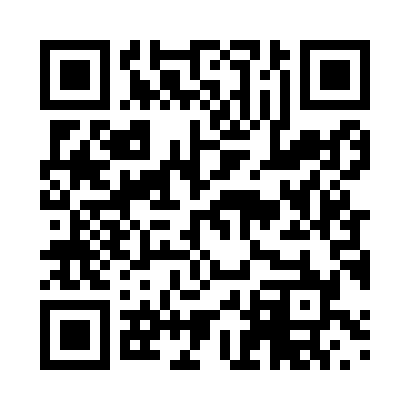 Prayer times for Cinzat, SloveniaWed 1 May 2024 - Fri 31 May 2024High Latitude Method: Angle Based RulePrayer Calculation Method: Muslim World LeagueAsar Calculation Method: HanafiPrayer times provided by https://www.salahtimes.comDateDayFajrSunriseDhuhrAsrMaghribIsha1Wed3:405:4312:555:578:0810:032Thu3:385:4212:555:588:0910:053Fri3:355:4012:555:598:1110:074Sat3:335:3912:556:008:1210:095Sun3:315:3712:556:008:1310:126Mon3:285:3612:556:018:1510:147Tue3:265:3412:556:028:1610:168Wed3:235:3312:556:038:1710:189Thu3:215:3212:556:038:1810:2010Fri3:195:3012:556:048:2010:2211Sat3:165:2912:556:058:2110:2412Sun3:145:2812:556:068:2210:2713Mon3:125:2612:556:068:2310:2914Tue3:095:2512:556:078:2510:3115Wed3:075:2412:556:088:2610:3316Thu3:055:2312:556:098:2710:3517Fri3:035:2212:556:098:2810:3718Sat3:005:2112:556:108:2910:3919Sun2:585:2012:556:118:3110:4220Mon2:565:1812:556:118:3210:4421Tue2:545:1712:556:128:3310:4622Wed2:525:1612:556:138:3410:4823Thu2:495:1612:556:138:3510:5024Fri2:475:1512:556:148:3610:5225Sat2:455:1412:556:158:3710:5426Sun2:435:1312:556:158:3810:5627Mon2:415:1212:556:168:3910:5828Tue2:395:1112:566:168:4011:0029Wed2:385:1112:566:178:4111:0230Thu2:385:1012:566:188:4211:0431Fri2:375:0912:566:188:4311:06